j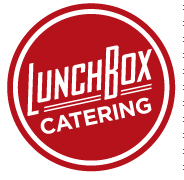 Lunch Box CateringDonna Laster    423-802-1938Donnalaster@epbfi.comLunch Box CateringDonna Laster    423-802-1938Donnalaster@epbfi.comLunch Box CateringDonna Laster    423-802-1938Donnalaster@epbfi.comLunch Box CateringDonna Laster    423-802-1938Donnalaster@epbfi.comLunch Box CateringDonna Laster    423-802-1938Donnalaster@epbfi.comLunch Box CateringDonna Laster    423-802-1938Donnalaster@epbfi.comLunch Box CateringDonna Laster    423-802-1938Donnalaster@epbfi.comLunch Box CateringDonna Laster    423-802-1938Donnalaster@epbfi.comNovember Lunch MenuNovember Lunch MenuNovember Lunch MenuNovember Lunch MenuNovember Lunch MenuNovember Lunch MenuNovember Lunch MenuNovember Lunch Menu28Cheeseburger SlidersTatar TotsApples29Baked Ziti with BeefCornBananas 30Chicken Rice Teriyaki PeasOranges31pizza01Chicken NuggetsBaked BeansApples0304Chicken and Cheese QuesadillasNorthern BeansApples05CheeseburgerMacGreen BeansBananas06Beef and Cheese BurritosCornOranges07pizza 08Baked HamMac and CheeseCarrotsApples2911Turkey and Cheese SlidersPinto BeansApples12Chicken AlfredoPeasBananas13Beef a RoniGreen BeansOranges14pizza15Chicken Noodle BakeCarrotsApples17 18Chicken SandwichBaked BeansApples19Beef StroganoffGarden SaladBananas20Ham and Cheese SlidersNorthern BeansOranges21pizza22Creamy ChickenRice CasserolePeasApples121325BBQ Chicken SlidersSweet Potato FriesApples26Spaghetti with Meat SauceGreen BeansBananas27Roast PorkMashed PotatoesPeasOranges28Thanksgiving29Closed300102Beef and Cheese BurritosCornApples03Baked Ziti with BeefGreen BeansBananas 04Chicken SpaghettiCarrotsOranges05pizza06Chicken NuggetsBaked BeansApples07